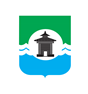 30.03.2022 года № 295РОССИЙСКАЯ ФЕДЕРАЦИЯИРКУТСКАЯ ОБЛАСТЬДУМА БРАТСКОГО РАЙОНАРЕШЕНИЕО подготовке органов управления и сил муниципального звена РСЧС Братского района к пожароопасному периоду 2022 годаЗаслушав информацию начальника отдела по гражданской обороне и чрезвычайным ситуациям администрации муниципального образования «Братский район» Максима Сергеевича Лобосова о подготовке органов управления и сил муниципального звена РСЧС Братского района к пожароопасному периоду 2022 года, руководствуясь статьями 30, 33, 46 Устава муниципального образования «Братский район»,  Дума Братского районаРЕШИЛА:1. Информацию начальника отдела по гражданской обороне и чрезвычайным ситуациям администрации муниципального образования «Братский район» Максима Сергеевича Лобосова о подготовке органов управления и сил муниципального звена РСЧС Братского района к пожароопасному периоду 2022 года принять к сведению (прилагается).2. Настоящее решение разместить на официальном сайте администрации муниципального образования «Братский район» в разделе «Дума» - www.bratsk-raion.ru.Председатель ДумыБратского района					                           С. В. КоротченкоПриложение к решению Думы Братского районаот 30.03.2022 года № 295О подготовке органов управления и сил муниципального звена РСЧС Братского района к пожароопасному периоду 2022 годаТерритория района – 33 тыс. кв.км (3,3 млн. га)Земли гослесфонда – 2,6 млн.гаЗемли сельхоз назначения – 0,3 млн.гаНаселение – 52 223 чел.Населенных пунктов – 51Береговая линия вдхр. – 6 тыс.кмКоличество озер, рек и ручьев – 4400Протяженность дорог – , из них лесных – Паромных переправ – 3На заседании КЧС и ОПБ № 8 от 22.10.2021 года рассмотрен вопрос о защите населённых пунктов от пожаров и утвержден перечень населенных пунктов подверженных угрозе лесных пожаров (всего 15 н.п.); - рассмотрен вопрос о подготовке к пожароопасному периоду 2022 года и утвержден план подготовки МО «Братский район» к весенне-летнему пожароопасному периоду 2022 года. Постановлением мэра Братского района № 93 от 11.02.2022 г. утвержден План мероприятий по предупреждению пожаров на территории муниципального образования «Братский район» в весенне-летнем периоде 2022г.Главами муниципальных образований разработаны и утверждены:- планы мероприятий по подготовке и обеспечению безопасности в пожароопасный период;- проведена актуализации паспортов населенных пунктов, подверженных угрозе лесных пожаров.Администрация МО «Братский район» ведет работу по заключению соглашение с АО «Группа ИЛИМ» в Братском районе» на оказание услуг (мероприятий), направленных на противодействие распространению лесных пожаров, угрожающих населенным пунктам муниципального образования «Братский район».Для контроля за пожарной обстановкой в населённых пунктах и тушением возникших пожаров в их начальной стадии создано 36 патрульных групп 95 человек, 15 патрульно-маневренная группа 73 человека, патрулирование начнется со сходом снежного покрова.Защиту населенных пунктов от пожаров (лесных пожаров) обеспечивают:- муниципальная и добровольная пожарная охрана в составе – 71 формирований и 99 человек личного состава. На вооружении МПО и ДПО имеются:- пожарных машин (34 ед.);- водовозок оборудованных мотопомпами (37 ед.);- 335 источников противопожарного водоснабжения;По состоянию на 15.03.2022 года все муниципальные образования района прикрыты средствами пожаротушения.Населенные пункты имеют телефонную проводную, мобильную, спутниковую каналы связи. Связь осуществляется через ЕДДС Братского района с дежурными службами МО, службами экстренного реагирования, предприятиями и учреждениями, расположенными на территории района.- для оповещения населения населенные пункты оборудованы: электросиренами С-28, С-40 (59 ед.), уличными громкоговорителями (23 ед.).Для контроля за пожарной обстановкой в населенных пунктах Калтук (5 ед.) и Тангуй (6 ед.) установлены 11 видеокамер, из них 3 видеокамеры кругового обзора, регистраторы и мониторы установлены в помещениях пожарных депо. На территории Братского района внедряется АПК «Безопасный город». По программе «Безопасный город» в 16 населенных пунктах района установлены выносные акустические устройства (ВАУ) для информирования и оповещения населения. В ЕДДС Братского района выведено 11 видеокамер лесной дозор. Эти системы позволят своевременно доводить текущую информацию и своевременно реагировать на сложившуюся обстановку с пожарами в населенных пунктах и на прилегающей территории (в лесах).В бюджетах муниципального образования «Братский район» и поселений на 2022 г. заложены финансовые средства в объеме:-предупреждение и ликвидация ЧС –2 млн.473,3 тыс.руб.;-пожарная безопасность –47 млн. 368,3 тыс.руб. - финансовый резерв МО Братский район – 500 тыс.руб.